Operation guidesStep 1: Find our homepageIn order to achieve the best browsing effect, it is recommended to use Google Chrome browser. You should enter the website address http://47.107.108.32/ and the website home page is as follow (picture 1).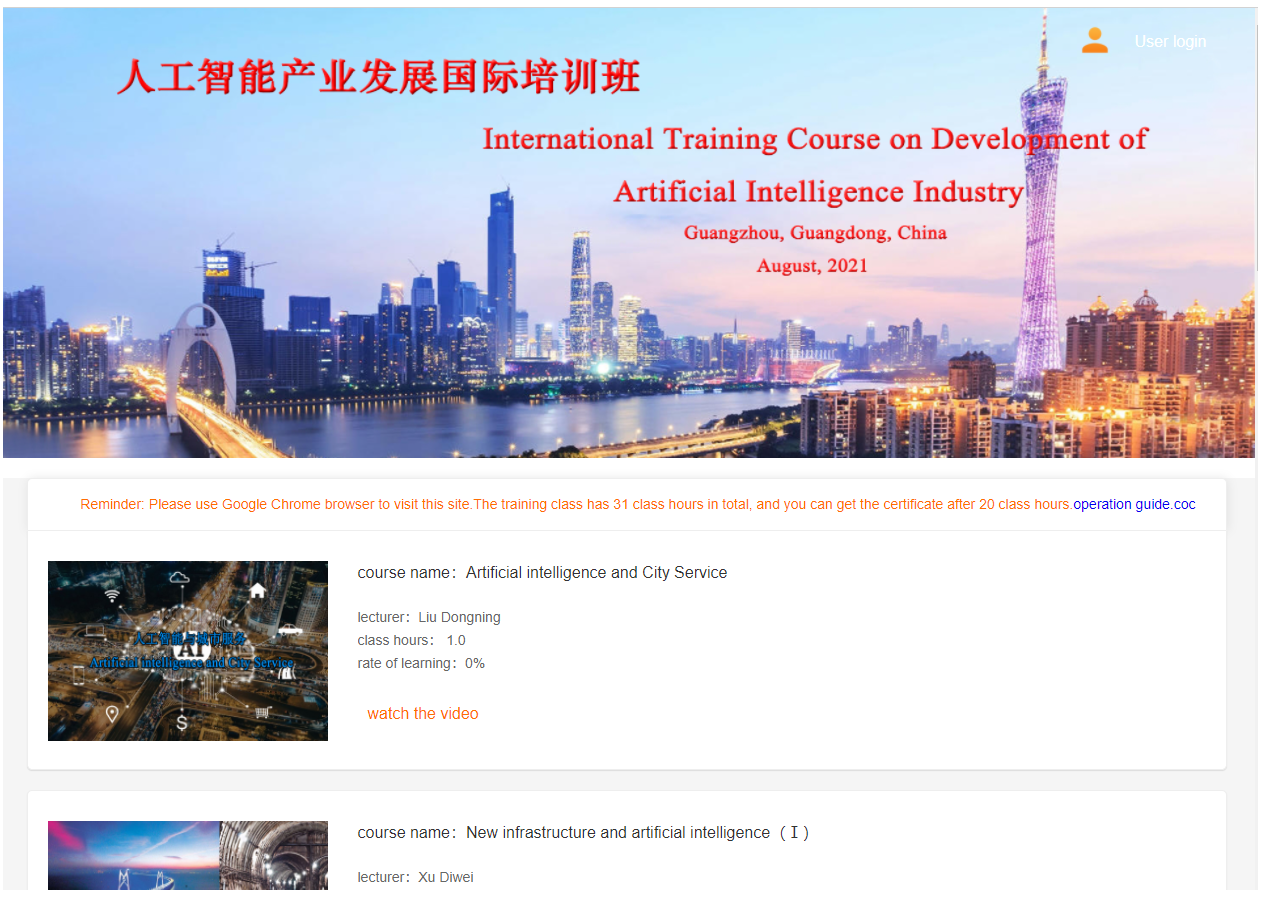 Picture 1Step 2: Log in.This training course is only open to members whose user name and password has been send through email. Log in before attending the class. As follows: picture 2, picture 3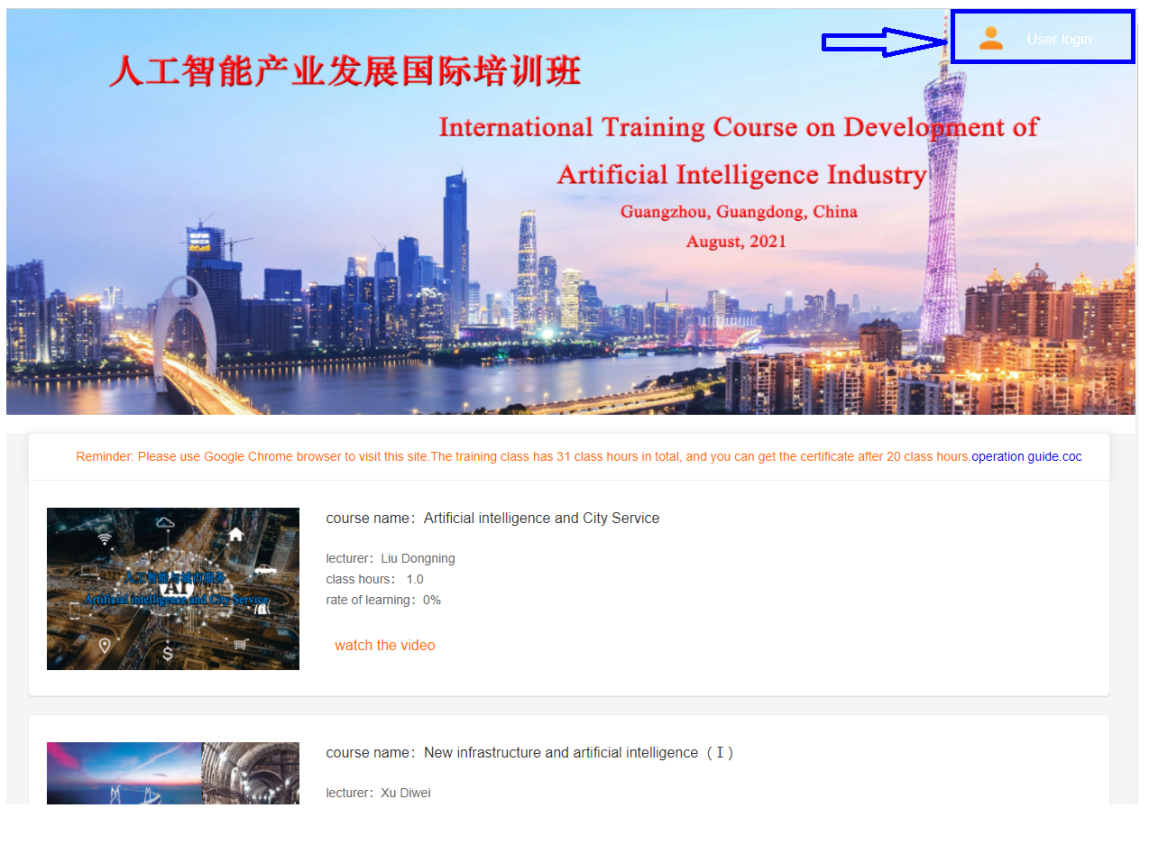 picture 2 Picture 3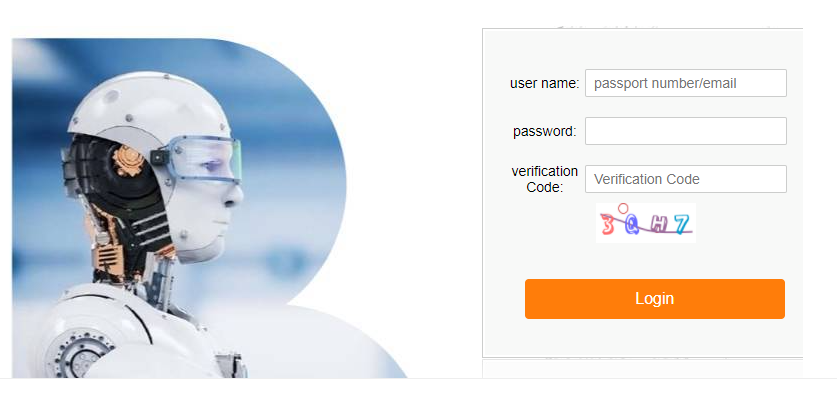 Step 3：Start learningClick "watch the video" to start learningAs follows: picture4, picture 5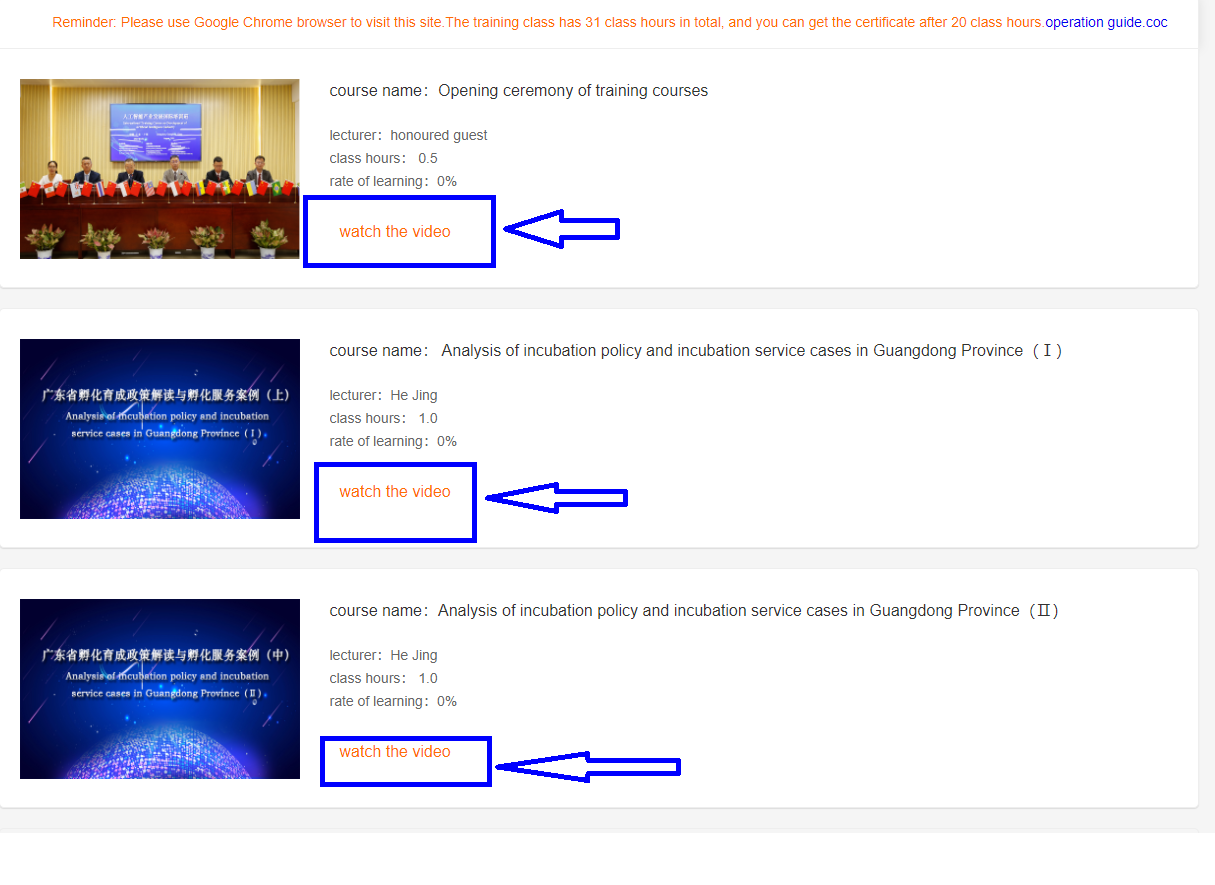 Picture 4,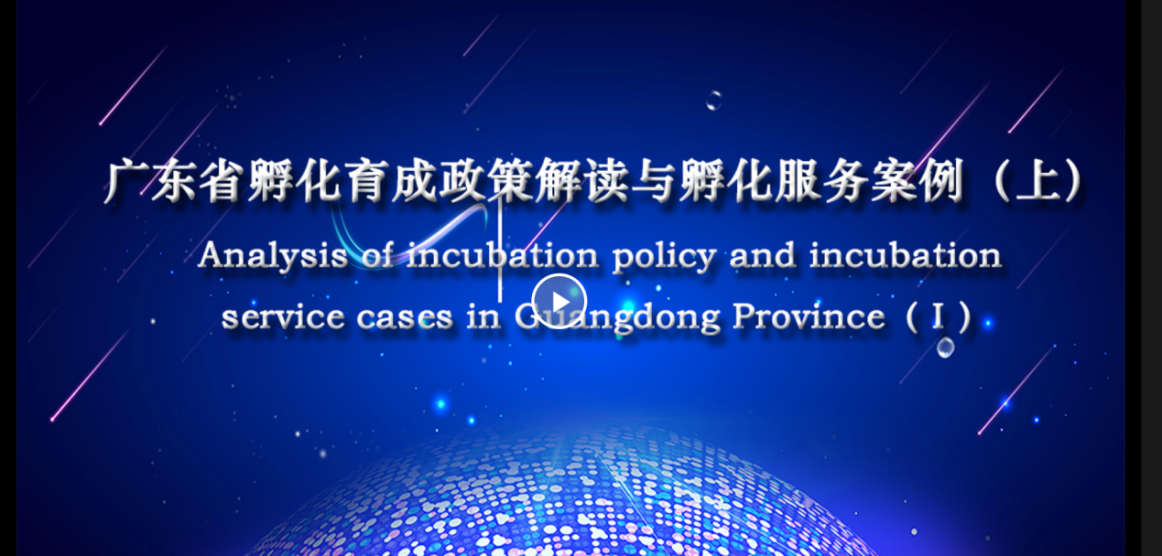 Picture 5The training class has 31 class hours in total, and you can get the certificate after you have obtained 20 class hours.Step 4: Download “certificate” and “satisfaction questionnaire”.When you finishes 20 class hours, the “Certificate Download” could generated and then you can download certificate.As follows: Picture 6, Picture 7.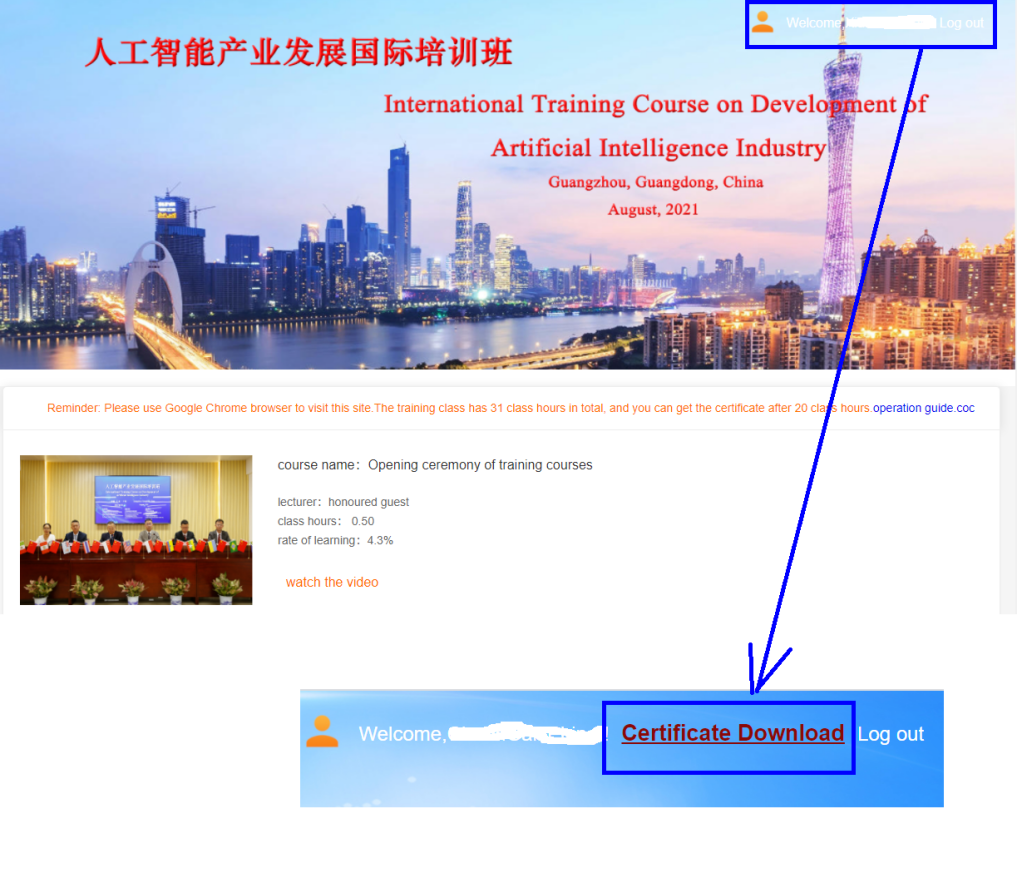 Picture 6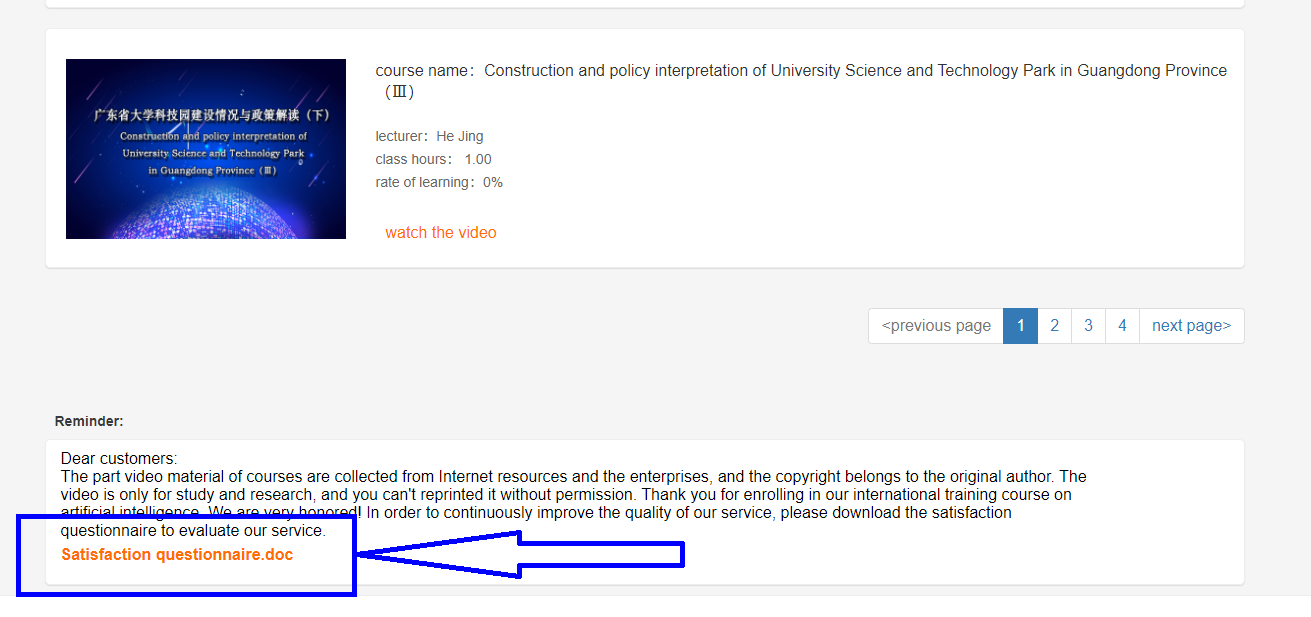 Picture 7